REQUERIMENTO DE AUTORIZAÇÃO AMBIENTAL - SUPRESSÃO DE VEGETAÇÃO (V.JUNHO 2023)3 - OBJETO DO REQUERIMENTO ENDEREÇO: _______________________________________________________RA:_______________________________________DESCRIÇÃO DE ACESSO (Ponto de referência): _____________________________________________________________________PAR DE COORDENADAS GEOGRÁFICAS: __________________________________________________________________________INSCRIÇÃO CAR (Cadastro ambiental Rural):_______________________________________________________________________ÁREA TOTAL DE SUPRESSÃO OU NÚMERO DE INDIVÍDUOS ARBÓREOS:_______________________________________________JUSTIFICATIVA DA SUPRESSÃO__________________________________________________________________________________Nº PROCESSO DE LICENCIAMENTO (se houver) ____________________________________________________________________4 - DESCRIÇÃO DA SUPRESSÃO 5 - CHECK LIST DOS DOCUMENTOS A SEREM ANEXADOS - a ser preenchido pela Central de Atendimento ao Cidadão - IBRAM(  ) Se pessoa física, cópias do CPF e RG do interessado. Se pessoa jurídica, cópias do CNPJ e Contrato Social e cópias do CPF e RG do representante legal; (  ) Procuração específica;(  ) Cópias do CPF e RG do procurador;(  ) Comprovação de propriedade/posse;(  ) Se em área rural, comprovante de inscrição no Cadastro Ambiental Rural (CAR); (  ) Croqui da localização do imóvel/área;(  ) Se a justificativa for para edificação, planta  baixa  da  edificação  com  a  plotagem  dos  indivíduos arbóreos e cópia do alvará de construção;(  ) Inventário Florestal conforme Termo de Referência disponibilizado pelo IBRAM.O requerimento somente será analisado se acompanhado de todos os documentos necessários à análise do pleito, conforme relação específica confirmada por este check-list e depois de verificado o pagamento da taxa de análise conforme Decreto nº 36.992/2015, resguardando o direito de o IBRAM solicitar outros documentos, posteriormente, além daqueles pré-estabelecidos, quando necessário à melhor fundamentação da análise.O Termo de Referência para a elaboração do inventário deverá ser acessado no sitio eletrônico do IBRAM (www.ibram.df.gov.br).O requerimento impetrado no IBRAM deverá ser igualmente entregue no sistema SINAFLOR (https://www.ibama.gov.br/flora-e-madeira/sinaflor)Representante Legal/Procurador:“Declaro para os devidos fins que as informações prestadas são verdadeiras e autênticas, bem como declaro da ciência da possibilidade de cumprimento de compensação florestal para supressão de indivíduos arbóreos, nos termos do Decreto 39.469/2018 e suas alterações. Declaro, ainda, estar ciente de que os procedimentos de ASV devem ser requeridos, inclusive, junto ao Sistema SINAFLOR e que a ausência de projeto cadastrado naquele Sistema poderá ensejar em indeferimento ou arquivamento da solicitação.”Os valores das taxas são calculados de acordo com os critérios do Decreto nº 36.992/2015Brasília-DF,_________ de ____________ de__________________________________________                                       ____________________Assinatura da pessoa responsável                                                              Documento de identificação_________________________                                                                   _______________________Nome por extenso                                                                                                          CPF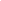 